Antrag auf  Notfallbetreuung wegen Schulschließung Ich / wir benötige/n Notfallbetreuung für mein/ unser Kind ————————————————————————————————————————( Name / Klasse) aus folgenden Gründen: 1.          Ich/ wir arbeite/n in einem gesellschaftlich relevanten Beruf (z.B. im medizinischen Bereich, Seniorenbetreuung, Gesundheitsamt usw.) Beruf der Mutter:———————————————————Beruf des Vaters: ———————————————————2.          Ich bin alleinerziehend und habe keine Betreuungsmöglichkeit zuhause.3.           Ich/ wir kann/ können nicht im Homeoffice arbeiten.Bitte entschuldigen Sie in diesem Fall die Nachfrage nach dem Beruf und füllen Sie wahrheitsgemäß aus. Wenn nämlich zum Beispiel 50 Kinder in die Schule geschickt werden, ist der erwünschte Effekt der Schulschließungen (Verringerung der Infektionsgefahr) hinfällig.Benötigte Betreuungszeiten:               8.00 - 12.00 Uhr                                                  8.00 - 13.00 Uhr               täglich                                                                    an folgenden Tagen: ————————————Im Fall, dass Ihr Kind auch in der Betreuung angemeldet ist:            Nachmittags von  —————— bis ——————            täglich                                   an folgenden Tagen:  ————————————————————Bitte geben Sie Ihrem Kind wie üblich Frühstück mit und bedenken Sie auch, wie Ihr Kind zur Schule und  wieder nach Hause kommt. Es ist im Augenblick nicht klar, ob es noch einen Schulbustransport gibt oder nicht. Vermutlich werden die Busse auch keine Schüler/ Schülerinnen mehr transportieren.                      Mein/ unser Kind läuft zu Schule und nach Hause.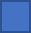                            Ich / wir bringen es und holen es ab. ———————————————                      ——————————————————————Name in Druckschrift                                           Datum, Unterschrift